Chapitre 6 le rôle de l’EtatDOCUMENT DE TRAVAILLES FONCTIONS DE L'ÉTAT A. LA FONCTION D'ALLOCATIONDéfinissez le terme «allocation» et trouvez des synonymes. Aidez-vous de ce site   cnrtl.fr 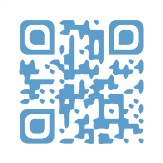 Regardez la vidéo   https://www.lumni.fr et prenez connaissance des documents 1, 2, 3, 4, 5 page 76 pour répondre aux questions suivantes : 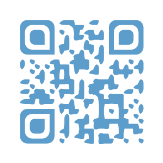 Repérez les rôles de l'Etat évoqués en début de vidéoQuelles sont les défaillances  du marché ?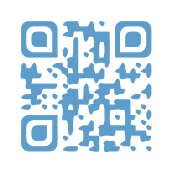 Qu'est-ce qu'une typologie ? Trouvez un synonyme. (cnrtl.fr) Quel est l'économiste cité ? Combien de fonctions attribue-t-il à l'Etat ?En quoi consiste la fonction d'allocation ?Expliquez la défaillance relative à la concurrence et donnez des exemples d'intervention de l'Etat.Qu'est-ce qu'un bien public non rival ? Non exclusif ? Donnez des exemples.Pourquoi l'Etat intervient-il en matière de bien public ?Rappelez la définition d'une externalité.Que peux faire l'Etat en cas d'externalité ? Donnez un exemple (document 2 page 76)Donnez des exemples d'intervention de l'Etat pour améliorer l'information.B. LA FONCTION DE REDISTRIBUTION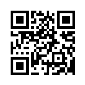 Relevez les chiffres importants de la vidéo présentée ci-dessous : Sur quelle idée repose la fonction de redistribution ?Rappelez la définition du revenu primaire, celle du revenu disponible et leurs calculsC. LA FONCTION DE REGULATION Lisez les docs 11à 15 de votre manuel et répondez aux questions suivantes :Définissez les déséquilibres économiques.Donnez deux exemples de déséquilibres.Pourquoi l'Etat doit-il réguler l'inflation ?Quel rôle joue l’Etat face à ces déséquilibres ?Application au cas page 79 : répondez aux trois questions LES OBJECTIFS DE LA POLITIQUE ECONOMIQUE Répondez aux questions suivantes après avoir lu les documents 16 à 18 page 80Définissez la politique économique Par quels indicateurs peut-on mesurer les objectifs de la politique économique ?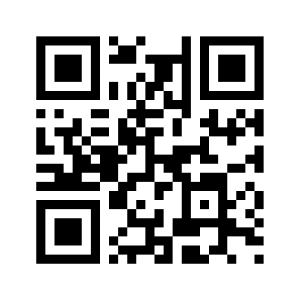 Répondez aux questions des documents 19 à 27 pages 81 à 83En vous aidant de la vidéo sur le PIB https://youtu.be/Application au cas page 83